     от                             №             -пОб утверждении перечня муниципальных услуг, предоставление которых посредством комплексного запроса не осуществляется	В соответствии с частью 13 ст. 15.1. Федерального закона от 27.07.2010 N 210-ФЗ  «Об организации предоставления государственных и муниципальных услуг» администрация Палехского муниципального района п о с т а н о в л я е т1. Утвердить перечень муниципальных услуг администрации Палехского муниципального района, предоставление которых посредством комплексного запроса не осуществляется (Приложение).        2. Опубликовать настоящее постановление в Информационном бюллетене органов местного самоуправления Палехского муниципального района.  Глава Палехского   муниципального района          				            И.В. Старкин                                                                                                                                 Приложение                                к  постановлению администрации Палехского муниципального района                                                                                         от 	№	-пПЕРЕЧЕНЬ МУНИЦИПАЛЬНЫХ УСЛУГ, ПРЕДОСТАВЛЕНИЕ КОТОРЫХ ПОСРЕДСТВОМ КОМПЛЕКСНОГО ЗАПРОСА НЕ ОСУЩЕСТВЛЯЕТСЯ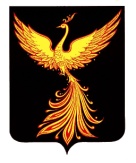 АДМИНИСТРАЦИЯПАЛЕХСКОГО МУНИЦИПАЛЬНОГО РАЙОНААДМИНИСТРАЦИЯПАЛЕХСКОГО МУНИЦИПАЛЬНОГО РАЙОНААДМИНИСТРАЦИЯПАЛЕХСКОГО МУНИЦИПАЛЬНОГО РАЙОНАПОСТАНОВЛЕНИЕПОСТАНОВЛЕНИЕПОСТАНОВЛЕНИЕ№ п/пНаименование муниципальной услуги1Выдача копий архивных документов, подтверждающих право на владение землей в отношении земельных участков, находящихся в собственности Палехского муниципального района2Предоставление информации об объектах недвижимого имущества, находящихся в муниципальной собственности МО «Палехский муниципальный район» и предназначенных для сдачи в аренду»3Прекращение права постоянного (бессрочного) пользования, пожизненного наследуемого владения земельным участком по заявлению правообладателя4Предоставление в собственность, постоянное (бессрочное) пользование, в безвозмездное пользование и в аренду юридическим и физическим лицам земельных участков, на которых расположены здания, сооружения5Предоставление земельных участков для целей, не связанных со строительством6Предоставление земельного участка для строительства без предварительного согласования места размещения объекта7Принятие решения о предоставлении земельного участка для строительства8Утверждение и выдача заявителю схемы расположения земельного участка на кадастровом плане или кадастровой карте соответствующей территории для целей, не связанных со строительством9Утверждение схемы расположения земельного участка на кадастровом плане территорий10Выдача разрешения на установку рекламной конструкции на территории Палехского муниципального района Ивановской области11Выдача разрешений на строительство в случаях, предусмотренных Градостроительным кодексом Российской Федерации12Выдача разрешений на ввод объекта в эксплуатацию в случаях, предусмотренных Градостроительным кодексом Российской Федерации13Выдача решений о согласовании или об отказе в согласовании перепланировки и (или) переустройства жилого помещения14Подготовка и утверждение градостроительного плана земельного участка на территории Палехского муниципального района15Выдача решения о переводе или об отказе в переводе жилого помещения в нежилое или нежилого помещения в жилое16Предоставление разрешения на отклонение от предельных параметров разрешенного строительства, реконструкции объекта капитального строительства17Предоставление разрешения на условно разрешенный вид использования земельного участка или объекта капитального строительства18Выдача паспорта на объект для предприятий торговли, общественного питания и бытового обслуживания населения19Прием заявлений, постановка на учет и зачисление детей в образовательные учреждения, реализующие основную образовательную программу дошкольного образования20Предоставление документальной архивной информации по запросам21Выдача документов (единого жилищного документа, копии финансово-лицевого счета, выписки из домовой книги, карточки учета собственника жилого помещения, справок и иных документов)